Lesson 9-Containers-Grammar (part2)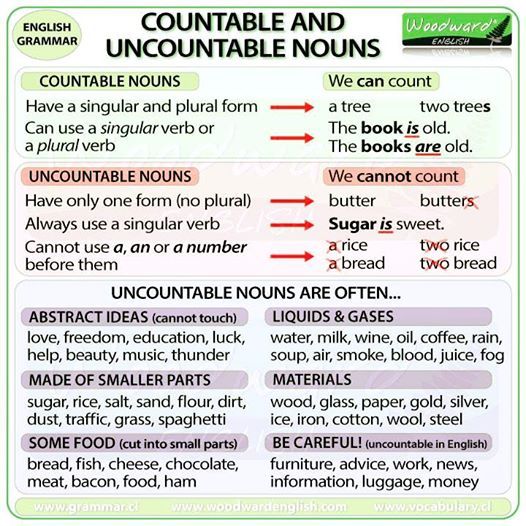 Exercise 1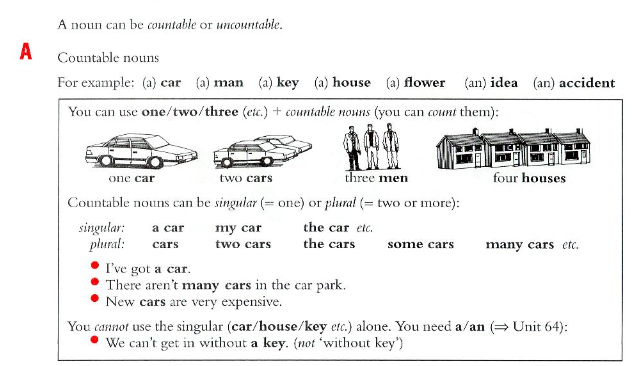 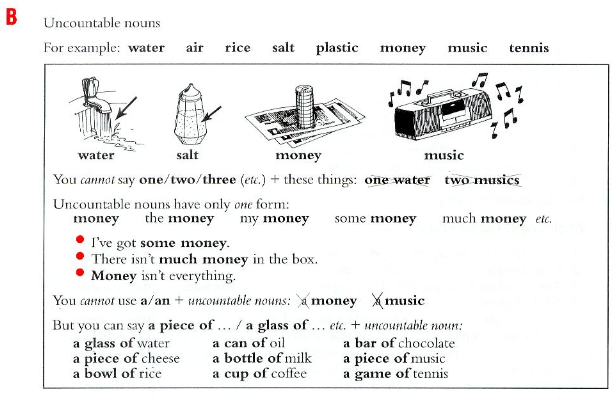 Exercise 2(сделать в hot potatoes-выпадающий список a/an/right)Some of this sentences are right. Put in a/an where it is necessary.I have not got watch.Do you like cheese?Ann never wears hatAre you looking for job?Mary doesn’t eat meatMary eats apple every dayI’m going to party tonightMusic is wonderful thingJamaica is islandI don’t need keyEverybody needs foodI’ve got good ideaCan you drive car? Do you want cup of coffee?I don’t like coffee without milkDon’t go out without umbrellaExercise 3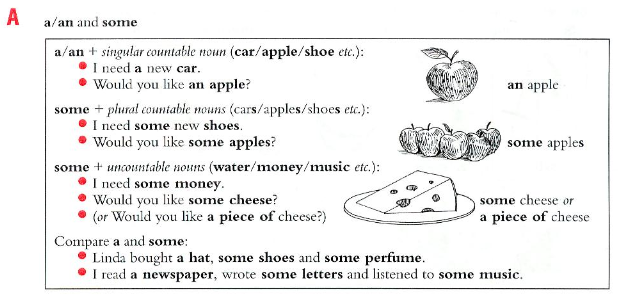 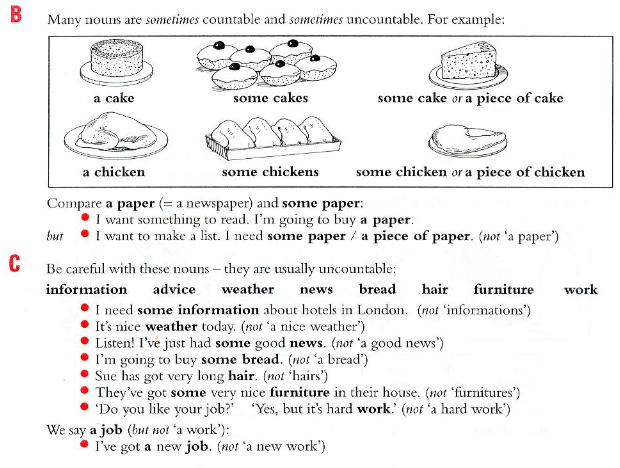 Exercise 4Put in a/an or someI read … book and listened to … musicI need … money. I want to buy … food.We met … interesting people at the party.I’m going to open… window to get … fresh air.She didn’t eat much for lunch-only … apple and … bread.We live in … big house. There’s … nice garden with … beautiful trees.I’m going to make a table. First I need … wood.Listen to me carefully. I’m going to give you … advice.I want to write a letter. I need… paper and … pen.Exercise 5Which is right? (то, что идет через слэш, в выпадающий список)1.Martin has got brown eye/eyes 2. Paula has got short black hair/hairs.3.The tourist guide gave us some information/informations about the town.4. We’re going to buy some chair/chairs.5. We’re going to buy some new furniture/furnitures.6. It’s difficult to get a work/job at the moment.7. We had lovely weather/a lovely weather when we were on holiday.Exercise 6Complete the sentence with a/an or some1.Shall we have … fish?  This restaurant is famous for it2. Could you bring me … glass, please?3. If you need… paper, there is a box on the shelf4.Would you like … rice with your chicken?5.My shier is dry now. Have you got … iron?6.Jack bought … glass to repair the broken windows.7. Can you buy me ... paper? There’s an article I want to read.Exercise 7Choose the correct answerhttp://englishtests.ucoz.com/GrammarTests/A_an_and_some-1-.htmExercise 8Decide whether these nouns are countable (C) or uncountable (U) The children are playing in the garden.I don't like milk.I prefer tea.Scientists say that the environment is threatened by pollution.My mother uses butter to prepare cakes.There are a lot of windows in our classroom.We need some glue to fix this vase.The waiters in this restaurant are very professional.My father drinks two big glasses of water every morning.The bread my mother prepares is delicious.Drivers must be careful; the road is slippery.Some policemen are organizing road traffic to avoid any accidents.I bought three bottles of mineral water for our picnic.I'd like some juice please!Successful candidates will join the camp later this year.A rise in oil prices is inevitable since there is more and more world demand for energy.The exercises on this website are interesting.